О создании рабочей группы по внесению изменений и дополнений в Устав муниципального образования Тюльганский поссоветВ связи с внесенными изменениями в Федеральный закон № 131 от 06.10.2003 «Об общих принципах организации местного самоуправления в Российской Федерации», Совет депутатов   Тюльганского поссовета  РЕШИЛ:1. Утвердить рабочую группу по внесению изменений и дополнений в Устав муниципального образования Тюльганский поссовет, в следующем составе: - _________________ – депутат от избирательного округа № ___- _________________ – депутат от избирательного округа № ___- Сыродоев Виктор Николаевич - специалист 1 категории по юридической работе, противодействию коррупции и профилактике коррупционных  нарушений- Зяблова Надежда Васильевна – специалист 1 категории по общим вопросам, архивной и кадровой работе.2. Настоящее постановление вступает в силу со дня его подписания.Председатель Совета депутатов Тюльганский поссовет                                                            Разослано: райпрокуратура, в дело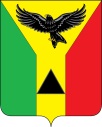 Муниципальное образованиеТюльганский поссоветСОВЕТ ДЕПУТАТОВМУНИЦИПАЛЬНОГО ОБРАЗОВАНИЯТЮЛЬГАНСКИЙ ПОССОВЕТВТОРОЙ СОЗЫВп.ТюльганТюльганского районаОренбургской областиРЕШЕНИЕ00.09.2018 № 00ПРОЕКТ